Lampiran 27Nilai – Nilai Dalam Untuk Distribusi t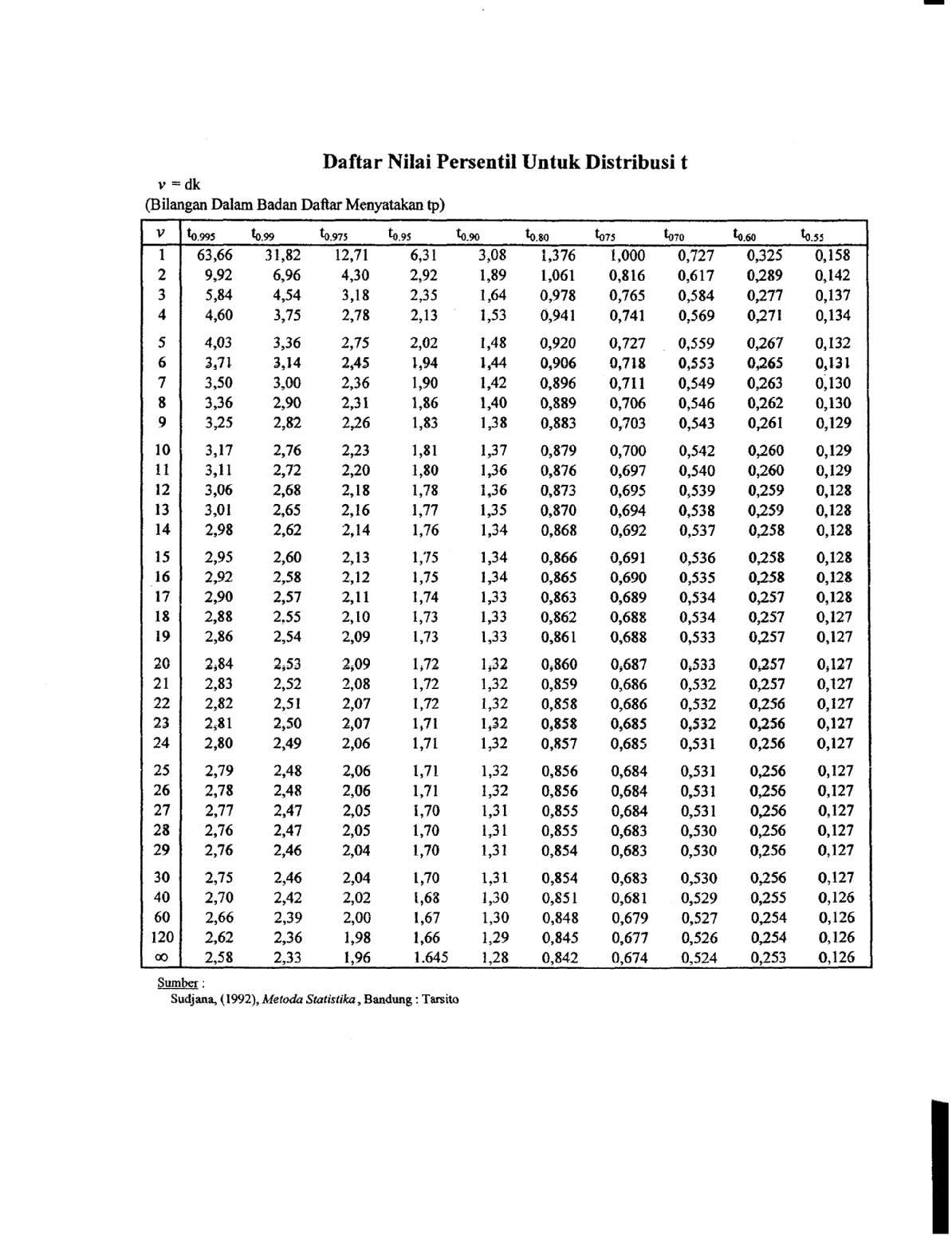 Sumber : Sundayana. 2015. Statistika Penelitian Pendidikan. Bandung: Alfa Beta